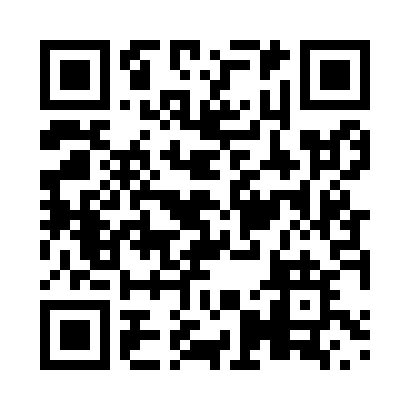 Prayer times for Retallack, British Columbia, CanadaMon 1 Jul 2024 - Wed 31 Jul 2024High Latitude Method: Angle Based RulePrayer Calculation Method: Islamic Society of North AmericaAsar Calculation Method: HanafiPrayer times provided by https://www.salahtimes.comDateDayFajrSunriseDhuhrAsrMaghribIsha1Mon2:484:4412:536:259:0110:572Tue2:494:4512:536:259:0110:573Wed2:494:4512:536:259:0010:574Thu2:504:4612:536:259:0010:565Fri2:504:4712:536:258:5910:566Sat2:514:4812:536:258:5910:567Sun2:514:4912:546:248:5810:568Mon2:524:5012:546:248:5810:569Tue2:524:5012:546:248:5710:5510Wed2:534:5112:546:238:5610:5511Thu2:534:5212:546:238:5510:5512Fri2:544:5412:546:238:5510:5413Sat2:544:5512:546:228:5410:5414Sun2:554:5612:556:228:5310:5415Mon2:564:5712:556:218:5210:5316Tue2:564:5812:556:218:5110:5317Wed2:574:5912:556:208:5010:5218Thu2:575:0012:556:208:4910:5219Fri2:585:0212:556:198:4810:5120Sat2:595:0312:556:198:4710:5121Sun2:595:0412:556:188:4510:5022Mon3:005:0512:556:178:4410:4923Tue3:015:0712:556:178:4310:4924Wed3:015:0812:556:168:4210:4825Thu3:025:0912:556:158:4010:4626Fri3:055:1112:556:148:3910:4427Sat3:075:1212:556:138:3810:4128Sun3:105:1312:556:138:3610:3929Mon3:125:1512:556:128:3510:3630Tue3:155:1612:556:118:3310:3431Wed3:175:1712:556:108:3210:31